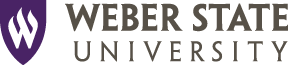 Individual Participant Waiver and Release AgreementThe undersigned in consideration for the right to participate in the below described activity (“Activity”) hereby agrees to this waiver and release.I recognize that the Activity may have a risk of personal injury and/or damage to my property. This includes: injury, illness, mental or emotional trauma, damage or loss to property, disability or death. I hereby freely assume all risks which may be associated with or result from participating in the Activity including, but not limited to: travel to and from, instruction, participation, and competition.I further agree to release the State of Utah, Weber State University (WSU), their officers, employees, agents, contractors and volunteers (“Releasees”) from any and all liability, claims, demands, actions, loss, claim, damage, injury, illness, or harm (“Claims”) to me of any kind or nature arising out of participation in the Activity including where Claims occur due to the negligence of Releasees.  In consideration for being allowed to participate in the activity, I also grant permission to the University to use my photograph, video, or likeness on its website or in any other publication at any time including publicity for or about the activity. I waive all rights to receive compensation in connection with the taking and use of my likeness.  Club or Event TitleTime - Date - LocationCONSENTConsent is expressively given, in the event of injury, for any emergency aid, anesthesia, and/or operation, if in the opinion of the attending physician, such treatment is necessary.I AM 18 YEARS OF AGE OR OLDER, HAVE CAREFULLY READ AND UNDERSTAND THE CONTENTS OF THE FOREGOING WAIVER AND RELEASE, AND I SPECIFICALLY INTEND IT TO COVER MY PARTICIPATION OR COMPETITION IN THE ABOVE DESCRIBED EVENT.Printed NameSignatureW#DateAgeEmailPhone#Emergency ContactEmergency Contact Phone#